ДействующаяТЕХНОЛОГИЧЕСКАЯ СХЕМАпредоставления муниципальной услуги«Выдача разрешений на установку и эксплуатацию рекламных конструкций, аннулирование таких разрешений»Раздел 1. «Общие сведения о муниципальной услуге»Раздел 2. «Общие сведения о муниципальной услуге»Раздел 3. «Сведения о заявителях муниципальной услуги»Раздел 4. «Документы, предоставляемые заявителем для получения муниципальной услуги»Раздел 5. «Документы и сведения, получаемые посредством межведомственного информационного взаимодействия»Раздел 6. «Результат предоставления муниципальной услугиРаздел 7. «Технологические процессы предоставления муниципальной услуги, «подуслуги»Раздел 8. «Особенности предоставления муниципальной услуги в электронном виде» Приложение 1к технологической схемеФОРМА ЗАЯВЛЕНИЯ                                В департамент муниципальной собственности и                        градостроительства (ДМСиГ) администрации г. ЮгорскаЗАЯВЛЕНИЕо выдаче разрешения на установку и эксплуатацию рекламной конструкцииЗаявитель __________________________________________________________________________________________(полное название организации, Ф.И.О. гражданина и данные его паспорта, Ф.И.О. индивидуального предпринимателя,___________________________________________________________________________________________________Ф.И.О. представителя заявителя (в случае обращения через доверенное лицо), реквизиты доверенности)Ф.И.О. руководителя: ________________________________________________________________________________юридический адрес: _________________________________________________________________________________                        ОГРН: ____________________ КПП: _______________________ ИНН: __________________________          Телефон, факс  ______________________________ E-mail ____________________________________________Адрес заявителя (фактический): _______________________________________________________________________Сведения о рекламной конструкции (РК)Место размещения: ____________________________________________________________________________________________________________________________________________________________________________________Тип РК:   __________________________________________________________________________________________тип (вид), описание рекламной конструкцииРазмер информационного поля РК (м):   ____________________ Количество сторон: __________________________Общая площадь информационных полей РК (м2): ________________________________________________________Освещенность (подсветка) рекламной    конструкции: ┌─┐                      ┌─┐                                                                                             └─┘ требуется    └─┘ не требуетсяВладелец РК    _____________________________________________________________________________________(заполняется в случае, если заявитель не является владельцем рекламной конструкции)Владелец имущества, к которому присоединяется РК: _____________________________________________________________________________________________________________________________________________________Площадь  информационных  полей  всех  рекламных  конструкций, разрешения на которые получены заявителем (владельцем РК) на территории г. Югорска (м2):_________________________________________________________________________________________________________________________________________________________            (должность -                                                                                  (подпись)                                                              (Ф.И.О.)    для руководителей организаций)                                                                   М.П.* Заявитель обязуется получить все согласования самостоятельно ________________________________________п. 13 ст. 19 Федерального закона «О рекламе» от 13.03.2006 №  38-  ФЗ                                 подпись заявителя                                                                                                                        (в случае самостоятельного согласования)                                            дата _________________________Приложения:    ┌──┐    │      │ **   Копия   свидетельства   о    государственной    регистрации    └──┤ (юридического или  физического  лица  в  качестве  индивидуального предпринимателя).    ┌──┤ Согласие    собственника    или    иного    законного    владельца соответствующего    │      │ недвижимого имущества на  присоединение  к  этому имуществу рекламной    └──┤  конструкции,  если  заявитель  не  является собственником или                законным владельцем недвижимого имущества    ┌──┤ ** Документ, подтверждающий право собственности или иное  вещное    │      │ право на недвижимое имущество, к которому присоединяется рекламная    └──┤ конструкция    ┌──┤ Фотография места  размещения  РК   (схема   привязки,   фотомонтаж    │      │ предполагаемой к размещению РК)    ├──┤    │      │ Дизайн-проект рекламной конструкции (иные  сведения,  определяющие    ├──┤ технические параметры РК)    │      │ Документ об оплате государственной пошлины.    ├──┤    │      │ Доверенность, в случае обращения через доверенное лицо.    ├──┤    │        Иные документы (указать):    └──┘    _______________________________________________________________________    _______________________________________________________________________  ** - документы, которые заявитель вправе предоставить по  собственной инициативе в соответствии с Федеральным законом от 27.07.2010                № 210-ФЗПриложение 2к технологической схемеОБРАЗЕЦ ЗАПОЛНЕНИЯ ЗАЯВЛЕНИЯ                                В департамент муниципальной собственности и                        градостроительства (ДМСиГ) администрации г. ЮгорскаЗАЯВЛЕНИЕо выдаче разрешения на установку и эксплуатацию рекламной конструкцииЗаявитель _____ИП   ИВАНОВ ИВАН ИВАНОВИЧ_____________________________________________________(полное название организации, Ф.И.О. гражданина и данные его паспорта, Ф.И.О. индивидуального предпринимателя,___________________________________________________________________________________________________Ф.И.О. представителя заявителя (в случае обращения через доверенное лицо), реквизиты доверенности)Ф.И.О. руководителя: ________________________________________________________________________________юридический адрес: _________________________________________________________________________________                        ОГРН: ____________________ КПП: _______________________ ИНН: __________________________          Телефон, факс  __8(34565)7-00-11______________ E-mail ____IVANOVII@mail.ru_______________________Адрес заявителя (фактический): ___г. Югорск, ул. Попова, дом 113_______________________________________Сведения о рекламной конструкции (РК)Место размещения: ___г.Югорск, ул. Попова, дом 113_______________________________________________________________________________________________________________________________________________________Тип РК:   _____________ Брандмауэрное панно________________________________________________________тип (вид), описание рекламной конструкцииРазмер информационного поля РК (м):   _ширина -5,0, высота 15 ,0___ Количество сторон: ______1____________Общая площадь информационных полей РК (м2): ________________________________________________________Освещенность (подсветка) рекламной    конструкции: ┌V┐                      ┌─┐                                                                                             └─┘ требуется    └─┘ не требуетсяВладелец РК    _____________________________________________________________________________________(заполняется в случае, если заявитель не является владельцем рекламной конструкции)Владелец имущества, к которому присоединяется РК: _____________________________________________________________________________________________________________________________________________________Площадь  информационных  полей  всех  рекламных  конструкций, разрешения на которые получены заявителем (владельцем РК) на территории г. Югорска (м2):_________________________________________________________________________________________________________________________________________________________            (должность -                                                                                  (подпись)                                                              (Ф.И.О.)    для руководителей организаций)                                                                   М.П.* Заявитель обязуется получить все согласования самостоятельно _________И.И. Иванов_____________________п. 13 ст. 19 Федерального закона «О рекламе» от 13.03.2006 №  38-  ФЗ                                 подпись заявителя                                                                                                                        (в случае самостоятельного согласования)                                            дата ______11.11.2015___________________Приложения:    ┌──┐    │  V │ **   Копия   свидетельства   о    государственной    регистрации    └──┤ (юридического или  физического  лица  в  качестве  индивидуального предпринимателя).    ┌──┤ Согласие    собственника    или    иного    законного    владельца соответствующего    │      │ недвижимого имущества на  присоединение  к  этому имуществу рекламной    └──┤  конструкции,  если  заявитель  не  является собственником или                законным владельцем недвижимого имущества    ┌──┤ ** Документ, подтверждающий право собственности или иное  вещное    │   V│ право на недвижимое имущество, к которому присоединяется рекламная    └──┤ конструкция    ┌──┤ Фотография места  размещения  РК   (схема   привязки,   фотомонтаж    │ V  │ предполагаемой к размещению РК)    ├──┤    │      │ Дизайн-проект рекламной конструкции (иные  сведения,  определяющие    ├─V┤ технические параметры РК)    │      │ Документ об оплате государственной пошлины.    ├──┤    │      │ Доверенность, в случае обращения через доверенное лицо.    ├──┤    │        Иные документы (указать):    └──┘    _______________________________________________________________________    _______________________________________________________________________  ** - документы, которые заявитель вправе предоставить по  собственной инициативе в соответствии с Федеральным законом от 27.07.2010                № 210-ФЗПриложение 3к технологической схемеФОРМА ПОЛОЖИТЕЛЬНОГО РЕЗУЛЬТАТА
МУНИЦИПАЛЬНОЙ УСЛУГИХАНТЫ-МАНСИЙСКИЙ АВТОНОМНЫЙ ОКРУГ - ЮГРААДМИНИСТРАЦИЯ ГОРОДА ЮГОРСКАДЕПАРТАМЕНТ МУНИЦИПАЛЬНОЙ СОБСТВЕННОСТИ И ГРАДОСТРОИТЕЛЬСТВАРАЗРЕШЕНИЕ № ______НА УСТАНОВКУ И ЭКСПЛУАТАЦИЮ РЕКЛАМНОЙ КОНСТРУКЦИИВыдано: __________________________________________________________________________наименование рекламораспространителя (владельца рекламной конструкции)__________________________________________________________________________________Руководитель организации (для юридических лиц): ______________________________________Адрес: ____________________________________________________________________________юридический (почтовый) адрес владельца рекламной конструкцииТелефон: __________________________________________________________________________ИНН     ____________________ ОГРН     ______________________ КПП ____________________Тип рекламной конструкции (РК): ____________________________________________________Размер информационного поля РК: ____________________________________________________Количество информационных полей: __________________________________________________Площадь информационных полей РК: _________________________________________________Местонахождение рекламной конструкции: ______________________________________________________________________________________________________________________________Владелец рекламной конструкции: ____________________________________________________Владелец имущества, к которому присоединяется рекламная конструкция:__________________________________________________________________________________Отношение площади информационных полей РК к  общей  площади  информационных полей всех РК, разрешения на которые выданы на  территории  города  Югорска(в %) _______________________________Основание для выдачи: ________________________________________________________________________________________________________________________________________________Условия эксплуатации РК: _____________________________________________________________________________________________________________________________________________Дата выдачи разрешения         «___» ____________ 20__ г.Срок действия разрешения до    «___» ____________ 20__ г.___________________________     _________               _____________________________      должность лица,                                        подпись                                расшифровка подписи  подписавшего разрешениеОснования для прекращения (аннулирования) действия разрешения:1. Смена  собственника  или  отказ  владельца   рекламной   конструкции  от   дальнейшего использования разрешения;2. Прекращение  договора  владельца  рекламной   конструкции  с  владельцем     имущества, к которому присоединена рекламная конструкция;3. Если рекламная конструкция не  установлена  в  течение  года  с  момента   выдачи разрешения;4. Использование рекламной конструкции не в целях распространения  рекламы,   социальной рекламы;5. Заключение договора на установку и эксплуатацию рекламной конструкции  с    нарушением   требований,   установленных   частями   5.1  -  5.7 ст.  19   Федерального закона «О рекламе» от 13.03.2006 № 38-ФЗ;6. Нарушение   требований,   установленных   частями   9.1  -  9.3  ст.  19   Федерального закона «О рекламе» от 13.03.2006 № 38-ФЗПриложение 4к технологической схемеФОРМА ОТРИЦАТЕЛЬНОГО РЕЗУЛЬТАТА
МУНИЦИПАЛЬНОЙ УСЛУГИ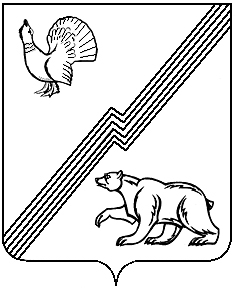 АДМИНИСТРАЦИЯ  ГОРОДА ЮГОРСКАХанты-Мансийского автономного округа - ЮгрыДЕПАРТАМЕНТ МУНИЦИПАЛЬНОЙ СОБСТВЕННОСТИ И ГРАДОСТРОИТЕЛЬСТВА628260,  Российская Федерация,                                                                             	 ИНН/КПП 8622011490/862201001                                                                                                                                         Тюменская область, Ханты-Мансийский автономный округ - Югра                                	 ОГРН 1058600313914 ОКПО 78217373город Югорск, ул. 40 лет Победы, 11		 e-mail:  dmsig@ugorsk.ru	                          adm@ugorsk.ru		 факс:    (34675)  5-00-10                                                                                                                                           __30.05.2017_____                                                                                                            № ___1221__	Иванову И.И.г. Югорск, ул.Попова, дом 113Уважаемый  Иван Иванович !На обращение от 22.11.2015 департамент муниципальной собственности и градостроительства сообщает, что Вам отказано в выдаче разрешения на установку и эксплуатацию рекламных конструкций на основании пункта 2 части 15 статьи 19 Федерального закона «О рекламе» от 13.03.2006 № 38-ФЗ, а именно несоответствие установки рекламной конструкции в заявленном месте схеме размещения рекламных конструкций.Первый заместитель главы города - директор департаментамуниципальной собственности иградостроительства                                		                 подпись	                          С.Д. Голин								  Исполнитель:ххххххххххххх специалист ДМСиГххххххххххххх., тел. (34675)5-00-68№ п/пПараметрЗначение параметра1.Наименование органа, предоставляющего  услугуДепартамент муниципальной собственности  и градостроительства администрации города Югорска (ДМСиГ)2. Номер услуги в Региональном реестре государственных и муниципальных услуг (функций)
86000000100003079273.Полное наименование услуги«Выдача разрешений на установку и эксплуатацию рекламных конструкций»4.Краткое наименование услугиМуниципальная услуга5.Административный регламент предоставления муниципальной услугиПостановление администрации города Югорска  от 21.12.2016 №  3275                   «Об утверждении административного регламента предоставления муниципальной услуги «Выдача разрешений на установку и эксплуатацию рекламных конструкций»6.Перечень "подуслуг"нет7.Способы  оценки качества предоставления муниципальной услугиЕдиный Портал государственных и муниципальных услуг7.Способы  оценки качества предоставления муниципальной услугиРадиотелефонная связь (смс-опрос, телефонный опрос)7.Способы  оценки качества предоставления муниципальной услугиИнфомат в администрации города Югорска7.Способы  оценки качества предоставления муниципальной услугиТерминальные устройства в МФЦ7.Способы  оценки качества предоставления муниципальной услугиОфициальный сайт органов местного самоуправления города Югорска7.Способы  оценки качества предоставления муниципальной услугиОфициальный сайт системы мониторинга «Ваш контроль»7.Способы  оценки качества предоставления муниципальной услугиРегиональный портал государственных и муниципальных услугСрок предоставления в зависимости от условийСрок предоставления в зависимости от условийОснования для отказа в приеме документовОснования отказа в предоставлении подуслугиОснования приостановления предоставления подуслугиСрок приостановления предоставления муниципальной услугиПлата за предоставление подуслугиПлата за предоставление подуслугиПлата за предоставление подуслугиСпособ обращения за получением подуслугиСпособ получения подуслугиСрок предоставления в зависимости от условийСрок предоставления в зависимости от условийОснования для отказа в приеме документовОснования отказа в предоставлении подуслугиОснования приостановления предоставления подуслугиСрок приостановления предоставления муниципальной услугиНаличие платы (государственной пошлины)Реквизиты НПА, являющегося основанием для взимания платыКБК для взимания платы Способ обращения за получением подуслугиСпособ получения подуслугиПри подаче заявления по месту жительства (месту нахождения юр лица)При подаче заявления по месту жительства (месту обращения)Основания для отказа в приеме документовОснования отказа в предоставлении подуслугиОснования приостановления предоставления подуслугиСрок приостановления предоставления муниципальной услугиНаличие платы (государственной пошлины)Реквизиты НПА, являющегося основанием для взимания платыКБК для взимания платы Способ обращения за получением подуслугиСпособ получения подуслуги1234567891011Выдача разрешений на установку и эксплуатацию рекламных конструкцийВыдача разрешений на установку и эксплуатацию рекламных конструкцийВыдача разрешений на установку и эксплуатацию рекламных конструкцийВыдача разрешений на установку и эксплуатацию рекламных конструкцийВыдача разрешений на установку и эксплуатацию рекламных конструкцийВыдача разрешений на установку и эксплуатацию рекламных конструкцийВыдача разрешений на установку и эксплуатацию рекламных конструкцийВыдача разрешений на установку и эксплуатацию рекламных конструкцийВыдача разрешений на установку и эксплуатацию рекламных конструкцийВыдача разрешений на установку и эксплуатацию рекламных конструкцийВыдача разрешений на установку и эксплуатацию рекламных конструкцийНе более 2 месяцев со дня поступления заявления о выдаче разрешения на установку и эксплуатацию рекламной конструкции- Нет1) Несоответствие проекта рекламной конструкции и ее территориального размещения требованиям технического регламента;2) Несоответствие установки рекламной конструкции в заявленном месте схеме размещения рекламных конструкций (в случае, если место установки рекламной конструкции определяется схемой размещения рекламных конструкций);3) Нарушение требований нормативных актов по безопасности движения транспорта;4) Нарушение внешнего архитектурного облика сложившейся застройки муниципального образования. Органы местного самоуправления муниципальных районов или органы местного самоуправления городских округов вправе определять типы и виды рекламных конструкций, допустимых и недопустимых к установке на территории соответствующего муниципального образования или части его территории, в том числе требования к таким рекламным конструкциям, с учетом необходимости сохранения внешнего архитектурного облика сложившейся застройки поселений или городских округов;5) Нарушение требований законодательства Российской Федерации об объектах культурного наследия (памятниках истории и культуры) народов Российской Федерации, их охране и использовании;6) Нарушение требований, установленных частями 5.1, 5.6, 5.7 статьи 19 Федерального закона № 38-ФЗНет Нет5 000 рублейпп.105 п.1 ст.333.33 Налоговый кодекс Российской Федерации 070 111 090 44 04 0000 1201) личное обращение в ДМСиГ;2) личное обращение в Отдел; 3) личное обращение в МФЦ;4) Единый портал государственных услуг; 5) региональный портал государственных услуг;6) почтовая связь 1) в ДМСиГ на бумажном носителе;2) в Отделе на бумажном носителе;3) в МФЦ на бумажном носителе, полученном из ДМСиГ;4)через личный кабинет на Едином портале государственных услуг; 5) через личный кабинет на региональном портале государственных услуг;                                                                                                           6) почтовая связь№ п/пКатегория лиц, имеющих право на получение муниципальной услугиДокумент, подтверждающий право заявителя соответствующей категории на получение муниципальной услуги Установленные требования к документу, подтверждающему право заявителя соответствующей категории на получение муниципальной услугиНаличие возможности подачи заявления на предоставление муниципальной услуги представителями заявителяИсчерпывающий перечень лиц, имеющих право на подачу заявления от имени заявителяНаименование документа, подтверждающего право подачи заявления от имени заявителяУстановленные требования к документу, подтверждающему право подачи заявления от имени заявителя12345678Выдача разрешений на установку и эксплуатацию рекламных конструкцийВыдача разрешений на установку и эксплуатацию рекламных конструкцийВыдача разрешений на установку и эксплуатацию рекламных конструкцийВыдача разрешений на установку и эксплуатацию рекламных конструкцийВыдача разрешений на установку и эксплуатацию рекламных конструкцийВыдача разрешений на установку и эксплуатацию рекламных конструкцийВыдача разрешений на установку и эксплуатацию рекламных конструкцийВыдача разрешений на установку и эксплуатацию рекламных конструкций1Физические лица, индивидуальные предприниматели и юридические лица, которым на праве собственности либо на ином законном основании принадлежит земельный участок, здание или иное недвижимое имущество, к которому присоединяется рекламная конструкция, либо являющиеся владельцами рекламной конструкцииПаспорт Гражданина Российской Федерации (или временное удостоверение личности, выданное на период его замены)Паспорт оформляется на едином бланке для всей Российской Федерации на русском языке. Должен быть действительным на срок обращения за предоставлением муниципальной услуги. Не должен содержать подчисток, приписок, зачеркнутых слов и других исправлений. Не должен иметь повреждений, наличие которых не позволяет однозначно истолковать его содержание. Содержит следующие сведения: фамилию, имя, отчество (при наличии), номер, дату выдачи, кем выдан, период его действия, фотографию, отметку о регистрации по месту жительства на территории Российской Федерации, наличие детей, брака, печать организации, выдавшей документ, и подпись руководителя (или иного лица, ответственного за выдачу документов организации)ИмеетсяЗаконные представители, действующие в силу закона или  на основании доверенностиДля физических лиц - нотариально заверенная   доверенность, для юридических лиц -  доверенность за подписью руководителяДоверенность должна содержать: - наименование документа;- указание на место ее составления;- дату ее составления;- сведения о доверителе и доверенном лице:в отношении физического лица должны быть указаны Ф.И.О полностью, паспортные данные; в отношении юридического лица – полное наименование, адрес, место нахождения и регистрационный номер;-полномочия доверенного лица;-подпись доверителя;- срок, на который она выдана.    Документ должен быть действительным на срок обращения за предоставлением муниципальной услуги; скреплен печатями; в документе не должно быть подчисток, приписок, зачеркнутых слов и иных неоговоренных исправлений, серьезных повреждений, наличие которых не позволяет однозначно истолковать его содержание№ п/пКатегория документаНаименование документов, которые представляет заявитель для получения муниципальной услуги, «подуслуги»Количество необходимых экземпляров документов с указанием подлинник/копияКоличество необходимых экземпляров документов с указанием подлинник/копияДокумент, предоставляемый по условиюУстановленные требования к документуФорма (шаблон) документаОбразец документа/ заполнения документа123445678 Выдача разрешения на установку и эксплуатацию рекламной конструкции Выдача разрешения на установку и эксплуатацию рекламной конструкции Выдача разрешения на установку и эксплуатацию рекламной конструкции Выдача разрешения на установку и эксплуатацию рекламной конструкции Выдача разрешения на установку и эксплуатацию рекламной конструкции Выдача разрешения на установку и эксплуатацию рекламной конструкции Выдача разрешения на установку и эксплуатацию рекламной конструкции Выдача разрешения на установку и эксплуатацию рекламной конструкции Выдача разрешения на установку и эксплуатацию рекламной конструкции1ЗаявлениеЗаявление о выдаче разрешения на установку рекламных конструкций1 (экз.) подлинник, формирование в делонетнет1) текст должен быть написан разборчиво от руки или при помощи средств электронно-вычислительной техники;2) в заявлении должны быть полностью указаны:- для физического лица – фамилия, имя и отчество (последнее – при наличии) заявителя, его место жительства (нахождения), контактный телефон (при наличии);- для юридического лица – название, адрес регистрации, адрес фактического местонахождения, контактный телефон;3) Должна присутствовать подпись заявителя; 4) Не должно иметь серьезных повреждений, наличие которых не позволяет истолковать их содержание; текст должен быть написан разборчивоПриложение 1Приложение 22Согласие собственникасогласие собственника или иного законного владельца соответствующего недвижимого имущества на присоединение к этому имуществу рекламной конструкции    1 ( экз.) оригинал  либо 2 экз. один из которых подлинник, второй заверенная застройщиком копия, сверка копии с оригиналом и возврат заявителю подлинникаесли заявитель не является собственником или иным законным владельцем недвижимого имуществаесли заявитель не является собственником или иным законным владельцем недвижимого имуществаДокументы  должны быть скреплены печатями и иметь надлежащие подписи, не должны иметь серьезных повреждений, наличие которых не позволяет истолковать их содержание, тексты документов должны быть написанные разборчиво--2Согласие собственникапротокол общего собрания собственников помещений в многоквартирном доме1 ( экз.) оригинал  либо 2 экз. один из которых подлинник, второй заверенная застройщиком копия, сверка копии с оригиналом и возврат заявителю подлинникаесли заявитель не является собственником или иным законным владельцем недвижимого имуществаесли заявитель не является собственником или иным законным владельцем недвижимого имуществаДокументы  должны быть скреплены печатями и иметь надлежащие подписи, не должны иметь серьезных повреждений, наличие которых не позволяет истолковать их содержание, тексты документов должны быть написанные разборчиво--2Согласие собственникапротокол общего собрания собственников помещений в многоквартирном доме1 ( экз.) оригинал  либо 2 экз. один из которых подлинник, второй заверенная застройщиком копия, сверка копии с оригиналом и возврат заявителю подлинникаВ случае, если для установки и эксплуатации рекламной конструкции необходимо использование общего имущества собственников помещений в многоквартирном домеВ случае, если для установки и эксплуатации рекламной конструкции необходимо использование общего имущества собственников помещений в многоквартирном домеДокументы  должны быть скреплены печатями и иметь надлежащие подписи, не должны иметь серьезных повреждений, наличие которых не позволяет истолковать их содержание, тексты документов должны быть написанные разборчиво--3договорыдоговор на установку и эксплуатацию рекламной конструкции с собственником земельного участка, иного недвижимого имущества, к которому присоединяется рекламная конструкция, либо с лицом, управомоченным собственником такого имущества, в том числе с арендатором1 (экз.) оригинал или нотариально заверенная копия, либо 2 экз. один из которых подлинник, второй заверенная застройщиком копия, сверка копии с оригиналом и возврат заявителю подлинниканетнетПо форме, предусмотренной по месту выдачи документов.Документы  должны быть скреплены печатями и иметь надлежащие подписи, не должны иметь серьезных повреждений, наличие которых не позволяет истолковать их содержание, тексты документов должны быть написанные разборчиво--4проектыРабочий проект рекламной конструкции, содержащий сведения о территориальном размещении, внешнем виде, технических параметрах  рекламной конструкции1 (экз.) оригинал либо 2 экз. один из которых подлинник, второй заверенная застройщиком копия, сверка копии с оригиналом и возврат заявителю подлинниканетнетПроект рекламной конструкции  должен предусматривать ее   территориальное размещение с привязкой к месту ее установки и содержать сведения о технических параметрах рекламной конструкции.Проектная документация для отдельно стоящих рекламных конструкций должна быть выполнена проектной организацией, являющейся членом саморегулируемой организацией в области архитектурно-строительного проектирования, осуществляющей свою деятельность в соответствии с действующим законодательством.К проектной документации для отдельно стоящих рекламных конструкций прилагается копии (копия) свидетельств(а), выданные саморегулируемой организацией проектной организации о допуске к таким видам работ--5Документ, удостоверяющий личность заявителя или представителяПаспорт гражданина Российской Федерации  (или временное удостоверение личности, выданное на период его замены)копия 1 (экз.), сверка копии с оригиналом и возврат заявителю подлинника, формирование в делодля физических лицдля физических лицОформляется на едином бланке для всей Российской Федерации на русском языке. Должен быть действительным на срок обращения за предоставлением муниципальной услуги. Не должен содержать подчисток, приписок, зачеркнутых слов и других исправлений. Не должен иметь повреждений, наличие которых не позволяет однозначно истолковать его содержание--Реквизиты актуальной технологической карты межведомственного взаимодействияНаименование запрашиваемого документа Перечень и состав сведений, запрашиваемых в рамка межведомственного информационного взаимодействияНаименование органа (организации), направляющего межведомственный запросНаименование органа (организации), в адрес которого направляется межведомственный запросSID электронного сервисаСрок осуществления межведомственного информационного взаимодействияФорма (шаблон) межведомственного запросаОбразец заполнения формы межведомственного запросаВыдача разрешения на установку и эксплуатацию рекламной конструкцииВыдача разрешения на установку и эксплуатацию рекламной конструкцииВыдача разрешения на установку и эксплуатацию рекламной конструкцииВыдача разрешения на установку и эксплуатацию рекламной конструкцииВыдача разрешения на установку и эксплуатацию рекламной конструкцииВыдача разрешения на установку и эксплуатацию рекламной конструкцииВыдача разрешения на установку и эксплуатацию рекламной конструкцииВыдача разрешения на установку и эксплуатацию рекламной конструкцииВыдача разрешения на установку и эксплуатацию рекламной конструкцииНетвыписка из Единого государственного реестра юридических лиц (в случае обращения юридического лица) или Единого государственного реестра индивидуальных предпринимателей (в случае обращения индивидуального предпринимателя)сведения об индивидуальном предпринимателе; сведения, о правоспособности (статусе) индивидуального предпринимателя; код вида предпринимательства; сведения  о регистрирующем (налоговом) органе; сведения об учете в налоговом органе.ОГРН, ИНН, КПП, полное и сокращенное наименование, сведения о размере уставного капитала; сведения, о правоспособности (статусе) юридического лица; сведения, содержащиеся в ЕГРЮЛ, о последнем адресе юридического лица; сведения о регистрирующем (налоговом) органе; сведения о лице, имеющем право без доверенности действовать от имени юридического лица; сведения об учете в налоговом органеДМСиГ, МФЦУправления Федеральной налоговой службы по Ханты-Мансийскому автономному округу  – ЮгреSID0003525формирование и направление межведомственных запросов в органы, участвующие в предоставлении государственной услуги (продолжительность и (или) максимальный срок выполнения административного действия – 1 кал  день со дня поступления зарегистрированного заявления специалисту Отдела. Получение ответа на межведомственные запросы (продолжительность и (или) максимальный срок выполнения административного действия – не позднее 5 рабочих дней со дня получения межведомственного запроса органом власти, предоставляющим документ и информацию)Запрос формируется в системе исполнения регламентов (СИР)-Нетсогласие собственника недвижимого имущества находящего в государственной или муниципальной собственности  согласие собственника недвижимого имущества находящего в государственной или муниципальной собственности  ДМСиГ, МФЦДМСиГ-Документ находится в распоряжении структурного подразделения ДМСиГ--Нетвыписка из Единого государственного реестра недвижимостисведения о правах на недвижимое имущество и сделок с ним (кадастровый номер; условный номер; наименование объекта; назначение объекта; площадь объекта; адрес объекта недвижимости; сведения о правообладателях - юридических лицах; сведения о правообладателях - физических лицах; вид права; номер государственной регистрации права; дата государственной регистрации права; доля в праве; вид ограничения (обременения); дата государственной регистрации ограничения (обременения); срок ограничения; лицо, в пользу которого наложено ограничение; описание объекта долевого строительства; участники долевого строительства; описание ипотеки; правопритязания; заявленные в судебном порядке права требованияДМСиГ, МФЦУправление Федеральной службы государственной регистрации, кадастра и картографии по Ханты-Мансийскому автономному округу – ЮгреSID0003564формирование и направление межведомственных запросов в органы, участвующие в предоставлении государственной услуги (продолжительность и (или) максимальный срок выполнения административного действия – 1 кал  день со дня поступления зарегистрированного заявления специалисту Отдела. Получение ответа на межведомственные запросы (продолжительность и (или) максимальный срок выполнения административного действия – не позднее 5 рабочих дней со дня получения межведомственного запроса органом власти, предоставляющим документ и информацию)Запрос формируется в системе исполнения регламентов (СИР)-нетпротокол о результатах проведения торгов на заключение договора на установку и эксплуатацию рекламной конструкции на земельном участке, здании или ином недвижимом имуществе, находящемся в муниципальной собственностипротокол о результатах проведения торгов на заключение договора на установку и эксплуатацию рекламной конструкции на земельном участке, здании или ином недвижимом имуществе, находящемся в муниципальной собственностиДМСиГ, МФЦДМСиГ-Документ находится в распоряжении структурного подразделения ДМСиГ--нетСведения об оплате государственной пошлины за выдачу разрешения на установку и эксплуатацию рекламной конструкцииИНН, КПП плательщика; Уникальный идентификатор плательщика (физ. лицо -номер, серия паспорта или другого документа подтверждающего личность); ОКАТО; Сумма; Назначение платежа; Дата платежа; КБКДМСиГ, МФЦУправления Федерального казначейства по Ханты-Мансийскому автономному округу - Югре-формирование и направление межведомственных запросов в органы, участвующие в предоставлении государственной услуги (продолжительность и (или) максимальный срок выполнения административного действия – 1 кал  день со дня поступления зарегистрированного заявления специалисту Отдела. Получение ответа на межведомственные запросы (продолжительность и (или) максимальный срок выполнения административного действия – не позднее 5 рабочих дней со дня получения межведомственного запроса органом власти, предоставляющим документ и информацию)--№ п/пДокумент, являющийся результатом муниципальной услуги, «подуслуги»Требования к документу/документам, являющимся результатом услуги Характеристика результата (положительный/отрицательный)Форма документа/документов, являющихся результатом услугиОбразец документа/документов, являющихся результатом муниципальной услугиОбразец документа/документов, являющихся результатом муниципальной услугиСпособ получения результатаСрок храненияСрок хранения№ п/пДокумент, являющийся результатом муниципальной услуги, «подуслуги»Требования к документу/документам, являющимся результатом услуги Характеристика результата (положительный/отрицательный)Форма документа/документов, являющихся результатом услугиОбразец документа/документов, являющихся результатом муниципальной услугиОбразец документа/документов, являющихся результатом муниципальной услугиСпособ получения результатаВ ДМСиГВ МФЦ1234566789Выдача разрешения на установку и эксплуатацию рекламной конструкцииВыдача разрешения на установку и эксплуатацию рекламной конструкцииВыдача разрешения на установку и эксплуатацию рекламной конструкцииВыдача разрешения на установку и эксплуатацию рекламной конструкцииВыдача разрешения на установку и эксплуатацию рекламной конструкцииВыдача разрешения на установку и эксплуатацию рекламной конструкцииВыдача разрешения на установку и эксплуатацию рекламной конструкцииВыдача разрешения на установку и эксплуатацию рекламной конструкцииВыдача разрешения на установку и эксплуатацию рекламной конструкцииВыдача разрешения на установку и эксплуатацию рекламной конструкции1Выдача разрешения на установку и эксплуатацию рекламной конструкцииРазрешение на установку и эксплуатацию рекламной конструкции должно соответствовать требованиям части 17 статьи 19 Федерального закона от 13.03.2006 № 38-ФЗ «О рекламе» ПоложительныйПриложение 3Приложение 3- 1) В отделе, в ДМСиГ нарочно, почтой на бумажном носителе;2) В МФЦ нарочно на бумажном носителе;3) В личном кабинете на портале государственных услуг в виде электронного документаПостоянное хранение3 календарныхдня2Отказ в выдаче разрешения на установку и эксплуатацию рекламной конструкцииУведомление об отказе на официальном бланке ДМСиГ администрации города с указанием оснований для отказа, за подписью директора ДМСиГ с наличием регистрационного номера и даты исходящего документаОтрицательный--Приложение 4 1) В отделе, в ДМСиГ нарочно, почтой на бумажном носителе;2) В МФЦ нарочно на бумажном носителе;3) На портале государственных услуг в виде электронного документаПостоянное хранение3 календарныхдня№ п/пНаименование процедуры Особенности исполнения процедуры Сроки исполнения процедурыИсполнитель процедурыРесурсы, необходимые для выполнения процедурыФормы документов, необходимые для выполнения процедурыФормы документов, необходимые для выполнения процедуры12345677Выдача разрешения на установку и эксплуатацию рекламной конструкцииВыдача разрешения на установку и эксплуатацию рекламной конструкцииВыдача разрешения на установку и эксплуатацию рекламной конструкцииВыдача разрешения на установку и эксплуатацию рекламной конструкцииВыдача разрешения на установку и эксплуатацию рекламной конструкцииВыдача разрешения на установку и эксплуатацию рекламной конструкцииВыдача разрешения на установку и эксплуатацию рекламной конструкцииВыдача разрешения на установку и эксплуатацию рекламной конструкции1Прием документов и регистрация заявления о предоставлении муниципальной услугиСпециалисты ДМСиГ, МФЦ : регистрирует заявление с прилагаемым комплектом документов;  выдает  заявителю расписку в получении документов по установленной форме с указанием перечня документов и даты их получения, а также с указанием перечня документов, которые будут получены по межведомственным запросам.Специалист ДМСиГ при поступлении заявления в форме электронного документа и комплекта электронных документов заявителю направляется уведомление, содержащее входящий регистрационный номер заявления, дату получения указанного заявления и прилагаемых к нему документов, а также перечень наименований файлов, представленных в форме электронных документов, с указанием их объема..Уведомление о получении заявления в форме электронного документа направляется в личный кабинет заявителя (представителя заявителя) на Едином портале государственных и муниципальных услуг.В случае направления заявителем заявления посредством почтового отправления к заявлению о предоставлении муниципальной услуги прилагаются заверенные надлежащим образом копии документов, подлинники документов не направляются, расписка в получении документов не выдается.Зарегистрированное заявление и прилагаемые к нему документы передаются специалисту ДМСиГ15 минут с момента получения заявления лично или 1 рабочий день в остальных случаях1) В случае поступления заявления по почте: специалист Департамента, ответственный за делопроизводство;2) В случае подачи заявления лично, в том числе посредством Портала государственных услуг - специалист ДМСиГ;3) В случае подачи заявления в МФЦ - специалист МФЦдокументационное обеспечение: бланки заявлений технологическое обеспечение: наличие доступа к автоматизированным системам, сервисам, защищенным каналам, принтер, сканер, факсдокументационное обеспечение: бланки заявлений технологическое обеспечение: наличие доступа к автоматизированным системам, сервисам, защищенным каналам, принтер, сканер, факсФорма заявления (приложение 1), расписка в получении документов – в МФЦ 2направление межведомственных запросов в органы, участвующие в предоставлении государственной услугиВ случае поступления зарегистрированного заявления о выдаче разрешения на установку рекламных конструкций, при отсутствии в ДМСиГ сведений, необходимых для предоставления муниципальной услуги, которые подлежат получению в рамках межведомственного взаимодействия и не представлены заявителем самостоятельно, специалист ДМСиГ формирует и направляет межведомственные запросы в электронном виде с использованием системы межведомственного электронного взаимодействия (СМЭВ)).1 день  со дня поступления зарегистрированного заявления специалисту ДМСиГСпециалист ДМСиГ, МФЦдокументационное обеспечение: бланки заявлений технологическое обеспечение: наличие доступа к автоматизированным системам, сервисам, защищенным каналам, ключ электронной подписи, принтер, сканер, факсдокументационное обеспечение: бланки заявлений технологическое обеспечение: наличие доступа к автоматизированным системам, сервисам, защищенным каналам, ключ электронной подписи, принтер, сканер, факсЗапрос документа (информации) формируется посредством системы межведомственного электронного взаимодействия через систему исполнения регламентовполучение ответа на межведомственные запросыПоступившие ответы на межведомственные запросы регистрируются в электронном документообороте) и передаются специалисту ДМСиГ5 рабочих дней со дня поступления межведомственного запроса в орган власти или организацию, предоставляющие документ и информацию3Проверка представленных документов и принятие решения о предоставлении (об отказе в предоставлении) разрешения на установку и эксплуатацию рекламных конструкцийСпециалист  ДМСиГ:                                                                                                         - проводит экспертизу документов, необходимых для предоставления муниципальной услуги, в том числе полученных в рамках межведомственного информационного взаимодействия, и проверяет их на наличие (отсутствие) оснований для отказа в выдаче разрешения;                                                                                                                                            - согласовывает проект решения о предоставлении разрешения на установку и эксплуатацию рекламных конструкций;- принимает решения о предоставлении (об отказе в предоставлении) муниципальной услуги;- оформляет  документы, являющиеся результатом предоставления муниципальной услуги. В случае принятия решения о предоставлении муниципальной услуги специалист ДМСиГ готовит проект документа о разрешении на установку рекламной конструкции.  В разрешении на установку рекламной конструкции указываются следующие сведения: владелец рекламной конструкции; собственник земельного участка, здания или иного недвижимого имущества, к которому присоединяется рекламная конструкция; тип рекламной конструкции; площадь информационного поля рекламной конструкции; адрес места установки рекламной конструкции; срок действия разрешения; орган, выдавший разрешение; номер и дата выдачи разрешения; иные сведения.Рассмотрение и подготовка   проекта решения о предоставлении  или об отказе в предоставлении муниципальной услуги – 32 календарных дня; подписание документов – 3 календарных дня, регистрация – в день подписания документаРассмотрение и подготовка   проекта решения–  специалист ДМСиГ; подписание документов –директор ДМСиГ, регистрация –  специалист ДМСиГтехнологическое обеспечение: наличие доступа к автоматизированным системам, сервисам, защищенным каналам, ключ электронной подписи, принтер, сканер, факстехнологическое обеспечение: наличие доступа к автоматизированным системам, сервисам, защищенным каналам, ключ электронной подписи, принтер, сканер, факс-4.Выдача заявителю (направление) разрешения на установку и эксплуатацию рекламных конструкций или мотивированного  отказа в выдаче разрешенияРешение о выдаче разрешения и разрешение на установку рекламной конструкции выдается заявителю непосредственно по месту подачи заявления, либо направляется заказным письмом с уведомлением о вручении, по адресу, указанному в заявлении.В случае принятия решения об отказе в предоставлении муниципальной услуги готовится решение об отказе в выдаче разрешения на установку рекламной конструкции, которое выдается заявителю лично по меступодачи заявления либо направляются заказным письмом с уведомлением о вручении.При поступлении заявления на установку рекламной конструкции через МФЦ  зарегистрированное решение о выдаче разрешения и разрешение на установку рекламной конструкции либо решение об отказе в выдаче разрешения на установку рекламной конструкции направляются с сопроводительным письмом в адрес МФЦ в день регистрации указанных документов.продолжительность и (или) максимальный срок выполнения административного действия - 1 рабочий деньЗа направление заявителю документов, являющихся результатом предоставления муниципальной услуги, почтой – специалист Департамента, ответственный за делопроизводство;за выдачу заявителю документов, являющихся результатом предоставления муниципальной услуги, нарочно в ДМСиГ или посредством Портала государственных услуг– специалист ДМСиГ; в МФЦ - специалист МФЦтехнологическое обеспечение: наличие доступа к автоматизированным системам, сервисам, защищенным каналам, ключ электронной подписи, принтер, сканер, факстехнологическое обеспечение: наличие доступа к автоматизированным системам, сервисам, защищенным каналам, ключ электронной подписи, принтер, сканер, факсВ МФЦ – расписка в получении документаСпособ получения заявителем информации о сроках и порядке предоставления  «подуслуги»Способ записи на прием в орган, МФЦ для подачи запроса о предоставлении «подуслуги»Способ формирования запроса о предоставлении «подуслуги»Способ приема и регистрации органом, предоставляющим услугу, запроса о предоставлении «подуслуги» и иных документов, необходимых для предоставления «подуслуги»Способ оплаты государственной пошлины за предоставление «подуслуги» и уплаты иных платежей, взимаемых в соответствии с законодательством РФСпособ получения сведений о ходе выполнения запроса о предоставлении «подуслуги»Способ подачи жалобы на нарушение порядка предоставления «подуслуги» и досудебного (внесудебного) обжалования решений и действий (бездействия) органа в процессе получения «подуслуги»1234567Выдача разрешения на установку и эксплуатацию рекламной конструкцииВыдача разрешения на установку и эксплуатацию рекламной конструкцииВыдача разрешения на установку и эксплуатацию рекламной конструкцииВыдача разрешения на установку и эксплуатацию рекламной конструкцииВыдача разрешения на установку и эксплуатацию рекламной конструкцииВыдача разрешения на установку и эксплуатацию рекламной конструкцииВыдача разрешения на установку и эксплуатацию рекламной конструкцииВ информационно-телекоммуникационной сети Интернет:- на официальном сайте органов местного самоуправления города Югорска,-через «Единый портал государственных и муниципальных услуг» (функций);- в региональной информационной системе Ханты-Мансийского автономного округа - Югры «Портал государственных и муниципальных услуг (функций) Ханты-Мансийского автономного округа – ЮгрыЗапись на прием в МФЦ возможна через сайт МФЦ в разделе «Предварительная запись»через экранную форму на Едином портале государственных услуг, через экранную форму на  региональном портале государственных услугтребуется предоставление заявителем документов на бумажном носителе для оказания услуги-Личный кабинет заявителя на Портале государственных услуг, электронная почта	 Жалоба может быть подана с использованием информационно-телекоммуникационной сети «Интернет» посредством официального сайта органов местного самоуправления города Югорска, Единого и регионального порталов, портала федеральной государственной информационной системы, обеспечивающей процесс досудебного (внесудебного) обжалования решений и действий (бездействия), совершенных при предоставлении государственных и муниципальных услуг органами,  а также может быть принята при личном приеме заявителя руководителем органа, предоставляющего муниципальную услугу или главе города Югорска